BILAN FINANCIER DE L’ÉDITION PRÉCÉDENTE DU PROJET(LE CAS ÉCHÉANT)Intitulé de l’édition précédente du projet :DÉPENSESRECETTESDésignationMontantDésignationMontantTotal des dépensesTotal des recettesSolde (positif ou négatif)Signature du Présidentde l’AssociationSignature du Trésorierde l’AssociationFait àLeUNIVERSITE TOULOUSE 1 CAPITOLE2rue du Doyen-Gabriel-Marty - 31042 Toulouse cedex 9 - France - Tél.: 05 61 63 35 00 - Fax: 05 61 63 37 98 - www.ut-capitole.fr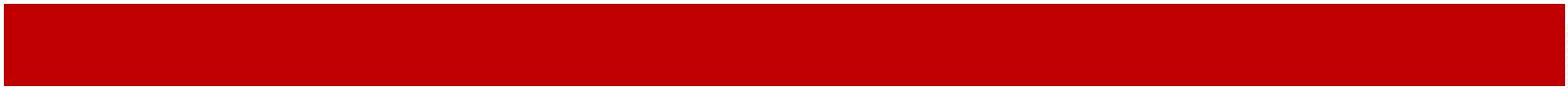 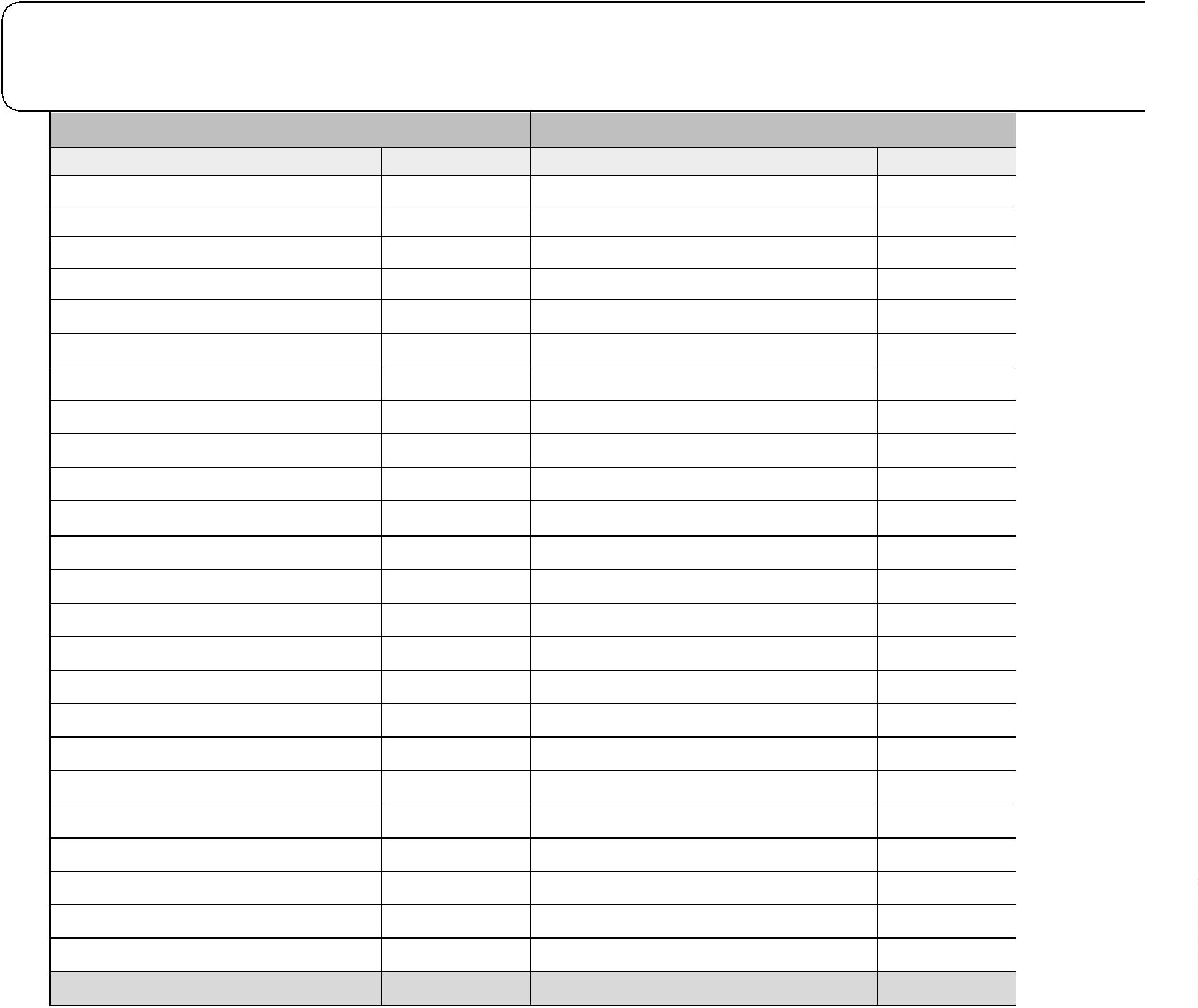 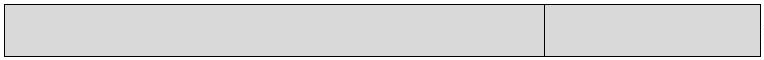 